MISA CON NIÑOS – 33-ORDINARIO- C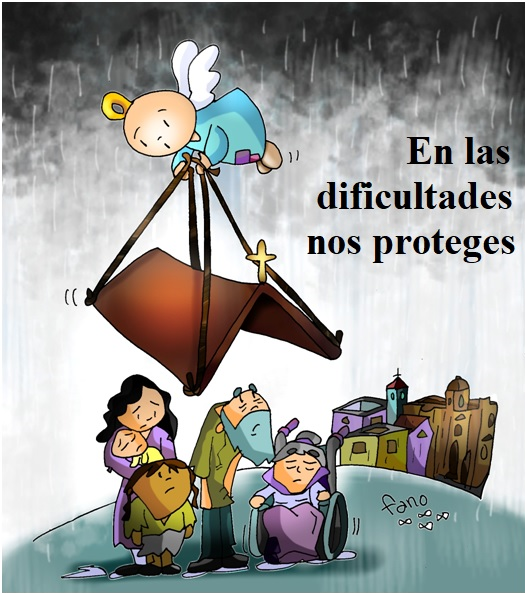 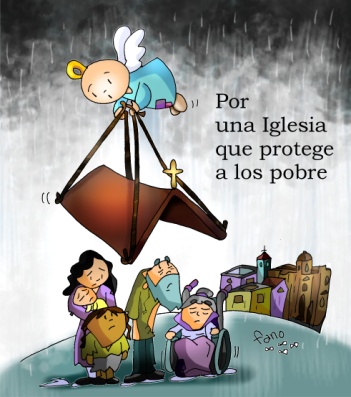 Lucas 21, 5-19: "No es preocupéis. Yo pondré palabras en vuestra boca". Mensaje: En las dificultades nos proteges1. ACOGIDAMonición: Hermanos y hermanas, ¡Bienvenidos en este domingo del mes de noviembre a la Fiesta del Señor! Poco a poco nos vamos acercando al tiempo de Adviento. En estos últimos domingos, las lecturas nos hablan del otoño de la vida, de adversidades, de problemas para mantenernos firmes en la fe… Pero Jesús nos recuerda que no tengamos miedo porque no estamos solos, él, en los momentos difíciles, pondrá en nuestra lengua palabras de amor y en nuestro corazón luz y esperanza para salir adelante. Hoy el papa Francisco quiere que  celebremos la Jornada de los Pobres para que tomemos conciencia de la mala distribución de los alimentos y de la riqueza y que podemos hacer algo para erradicar la pobreza. Nos toca trabajar.Saludo del sacerdote: El Señor que nos llama a  dar una respuesta de alivio y paz a las personas que viven en situación de precariedad, esté con vosotros.2. CELEBRACIÓN DEL PERDÓNReconozcamos nuestros pecados. - Cuando los problemas de cada día y el desánimo nos hacen dudar de las personas y de Tí. Señor, ten piedad. - Cuando la tristeza, la soledad, y el cansancio nos desaniman o inmovilizan. Cristo, ten piedad. - Cuando vamos perdiendo valores como la constancia, la perseverancia. Señor, ten piedad.Que Dios, nuestro Padre, tenga misericordia de nosotros, perdone nuestros pecados y nos lleva a la vida eterna.3. MONICIÓN A LAS LECTURASLas lecturas de hoy, nos pueden resultar sorprendentes por su lenguaje de destrucción. Pero en realidad es una invitación a no dejarnos llevar por el miedo en las dificultades que podamos encontrar en nuestra vida actual, sino a seguir fielmente el camino del Señor, a vivir la esperanza de la nueva vida. Escuchemos, con gozo, este mensaje de salvación.4. PETICIONES Presentemos nuestras súplicas diciendo: -Te lo pedimos, Señor.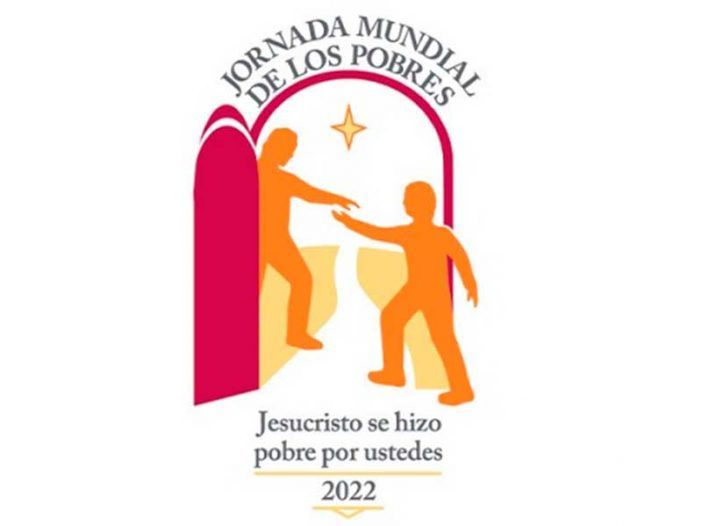 1.- Por la Iglesia Diocesana. Para que todos nos sintamos Iglesia y colaboremos con ella en la evangelización. Oremos.2.- Por los que formamos la Iglesia. Para que seamos una comunidad viva, comprometida con las alegrías y las tristezas de todos. Oremos.3.- Por todos los sacerdotes, catequistas, seglares. Por todos los que trabajan en las parroquias sin recompensa alguna. Para que el Espíritu Santo les fortalezca y les anime a seguir adelante. Oremos.4.- Por los que estamos aquí reunidos. Para que miremos, siempre que nos levantemos por la mañana, al cielo, y pensemos en lo que nos espera cuando un día cerremos los ojos a este mundo. Oremos.5.- Para que seamos responsables con nuestro trabajo, perseverantes en nuestra fe y esperanzados en la construcción del Reino. Oremos.6.- Por los que sufren persecución por su fe o por sus ideas o acoso en los colegios para que reciban todo nuestro apoyo. Oremos.7.- En esta Jornada de los Pobres de nuestra comunidad y del mundo, pedimos que descubramos que “Dios no olvida el grito de los pobres” (Sal 9,19) y que todos podemos hacer algo. Oremos.Escucha, Padre, lo que te acabamos de pedir, por JNS.5. OFRENDAS CARTEL TITULADO “IDEAS PARA CAMBIAR NUESTRO MUNDO”: Nuestro grupo ha elaborado un cartel con ideas para cambiar nuestro mundo: dejaremos 20 céntimos cada domingo en una hucha para Cáritas. Cada vez que sea cumpleaños recogeremos algo para un niño pobre. Nos informaremos que hace Cáritas por los que más nos necesitan… Lo que importa es que perseveremos en nuestro compromiso. Este quiere ser nuestro compromiso con los necesitados que están cerca de nosotros.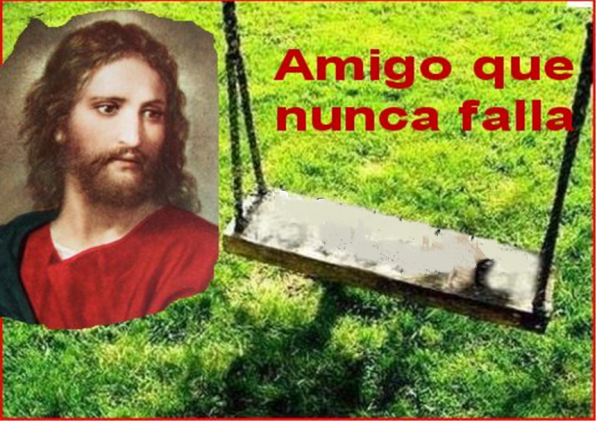 EL PAN Y EL VINO: Cristo nos lleva de la mano en las dificultades de cada día, también en la enfermedad y en la muerte, y es el amigo que nunca falla. Cada domingo nos unimos más y más a él en la eucaristía para que inspire en nuestros corazones la palabra adecuada y el gesto oportuno. Gracias por ser nuestro amigo fiel. VIDEOS de ORDINARIO 33-C: Lucas 21, 5-19 No quedará piedra sobre piedra-Perseverad, dibujos: https://youtu.be/ifYIgxgSsAk-Discurso escatológico, película: https://youtu.be/EsRGITSIO90-El juego de la vida, Verbo Divino 2010, reflexión: https://youtu.be/UecoZgYvh8U-Un mundo nuevo, Verbo Divino 2013, reflexión: https://youtu.be/z9M4cFUJUkc-Perseverancia, Verbo Divino 2016, reflexión: https://youtu.be/s-V4B25DRZg-Si perseveráis, os salvaréis, Verbo Divino 2019, reflexión: https://youtu.be/pkAu5IOql0U-Algo roto dentro de mí, Verbo Divino 2022, reflexión: https://youtu.be/QHVHkrBMytg-Piedra sobre piedra, Javier Brú, canción: https://youtu.be/aRYNdGRabYA-Lecturas en lenguaje de signos: https://youtu.be/ixr_lZfS4xA https://youtu.be/WwPZy0aSOzoTú eres mi única verdad, SeñorTodo lo de la vida se desvanece.Se mueren los familiares y el dolor se hace el rey de la fiesta;se rompen las relaciones y parece que cruje el corazón;aparece la enfermedad y descoloca toda la vida;tenemos un problema económico y sentimos miedo e inseguridad;falla el trabajo o llega la jubilación y la vida parece un sinsentido;perdemos el ánimo, aqueja la depresióny no tenemos ganas de seguir viviendo;nos ocurre cualquier tragedia y la vida se nos hunde…Lo único que es seguro, la roca que no falla,el tesoro más valioso eres Tú, Señor, Dios nuestro.Porque tenemos la seguridad de tu Amor,porque sabemos que acompañas nuestros días,porque nos esperas al final del camino,porque llegaremos a tus brazos, a celebrar la fiesta de la Vida,a sentir tu abrazo definitivo, de plenitud, felicidad y armonía,ese que siempre andábamos buscando.Entonces todo lo demás perderá su importanciay se quedará pequeño a tu lado, Dios de mi vida.Mari Patxi Ayerra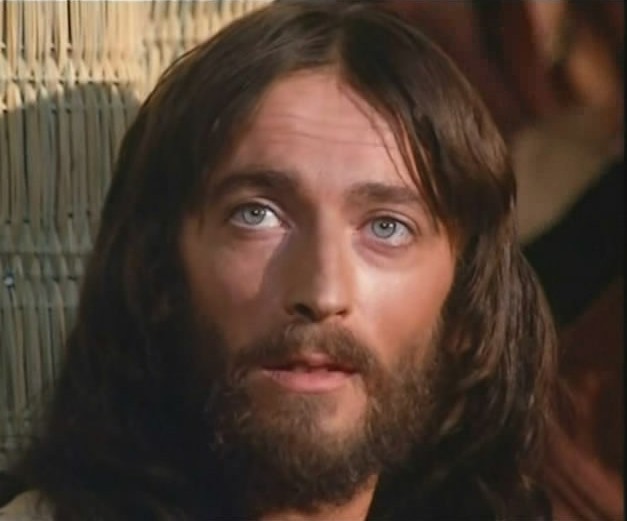 “Honremos a los pobres, honremos en ellos las imagen de Jesús… Tomemos para nosotros [la condición] que Él tomó para sí mismo…. No dejemos nunca de ser pobres en todo, hermanos de los pobres, compañeros de los pobres, seamos los más pobres de los pobres como Jesús, y como Él amemos a los pobres y rodeémonos de ellos”, Carlos de Foucould.